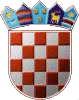 REPUBLIKA HRVATSKAKRAPINSKO ZAGORSKA ŽUPANIJA      OPĆINA VELIKO TRGOVIŠĆE          OPĆINSKO VIJEĆEKLASA: 023-01/17-01/322Ur.broj: 2197/05-17-05-5Veliko Trgovišće, 30.06.2017.g.Na temelju članka  87. stavak 1. Zakona o proračunu („Narodne novine“ broj 87/08, 136/12. i 15/15.) ,  članka 35. Statuta općine Veliko Trgovišće („Službeni glasnik Krapinsko zagorske županije“ broj: 23/09. i 8/13.)  i članka 6. stavak 3. Odluke  o uvjetima, načinu i postupku upravljanja i raspolaganja nekretninama u vlasništvu općine Veliko Trgovišće („Službeni glasnik KZŽ“ broj: 19/2016.) Općinsko vijeće općine Veliko Trgovišće na 2. sjednici održanoj  dana  30.lipnja 2017. godine   donijelo  jeO  D  L  U  K  Uo utvrđivanju interesa za nabavu nekretnineČlanak 1.                 Utvrđuje se da općina Veliko Trgovišće kao jedinica lokalne samouprave u okviru poslova iz svog samoupravnog djelokruga, kojima se zadovoljavanju potrebe građana, ima interes i obvezu osigurati uvjete za rad i djelovanje javnog,  civilnog  i privatnog sektora, sve u svrhu njihovog uključivanja u održiv gospodarski razvoj.                 Ostvarivanju interesa iz stavka 1. ovog članka  doprinijet će se osiguravanjem  zadovoljavajuće prateće infrastrukture, koja između ostalog podrazumijeva odgovarajući   prostor i opremu.Članak 2.     U svrhu realizacije potreba navedenih u članku 1. ove odluke, odobrava se kupnja zemljišta k.č. 692/2 k.o. Veliko Trgovišće, z.k.ul.br. 510, površine 1230 m2 , u naravi kuća i dvorište, vl. 1/1 Veterinarske stanice d.o.o. Zabok, te izgradnja poslovno stambene građevine sa  pratećim sadržajima. Članak 3.                Sukladno članku  6. stavku 4. u uvodu citirane Odluke, Općinski načelnik je ovlašten pregovarati s vlasnikom  o kupnji nekretnine vodeći računa o tržišnoj cijeni iste.Članak 4.                Realizacija projekta iz ove Odluke financirat će se sredstvima Proračuna te kreditnim sredstvima HBOR-a iz kreditnog programa Infrastrukture.                Uvjeti i postupak  kreditnog zaduženja  uredit će se posebnom odlukom.Članak 5.                   Ova Odluka stupa na snagu  danom donošenja.   								PREDSJEDNIK							     OPĆINSKOG VIJEĆA							     Zlatko Žeinski, dipl.oec.